Figure S2. Monthly averages for wind speed (m/s) in the present, mid-century and late century. Wind speed for all time periods were calculated over the area that was identified as suitable in the contemporary conditions (i.e. the traditional route for migration of Oriental honey-buzzards over the East China Sea). This area corresponds to areas with a higher suitability of 0.5 in Fig. 1.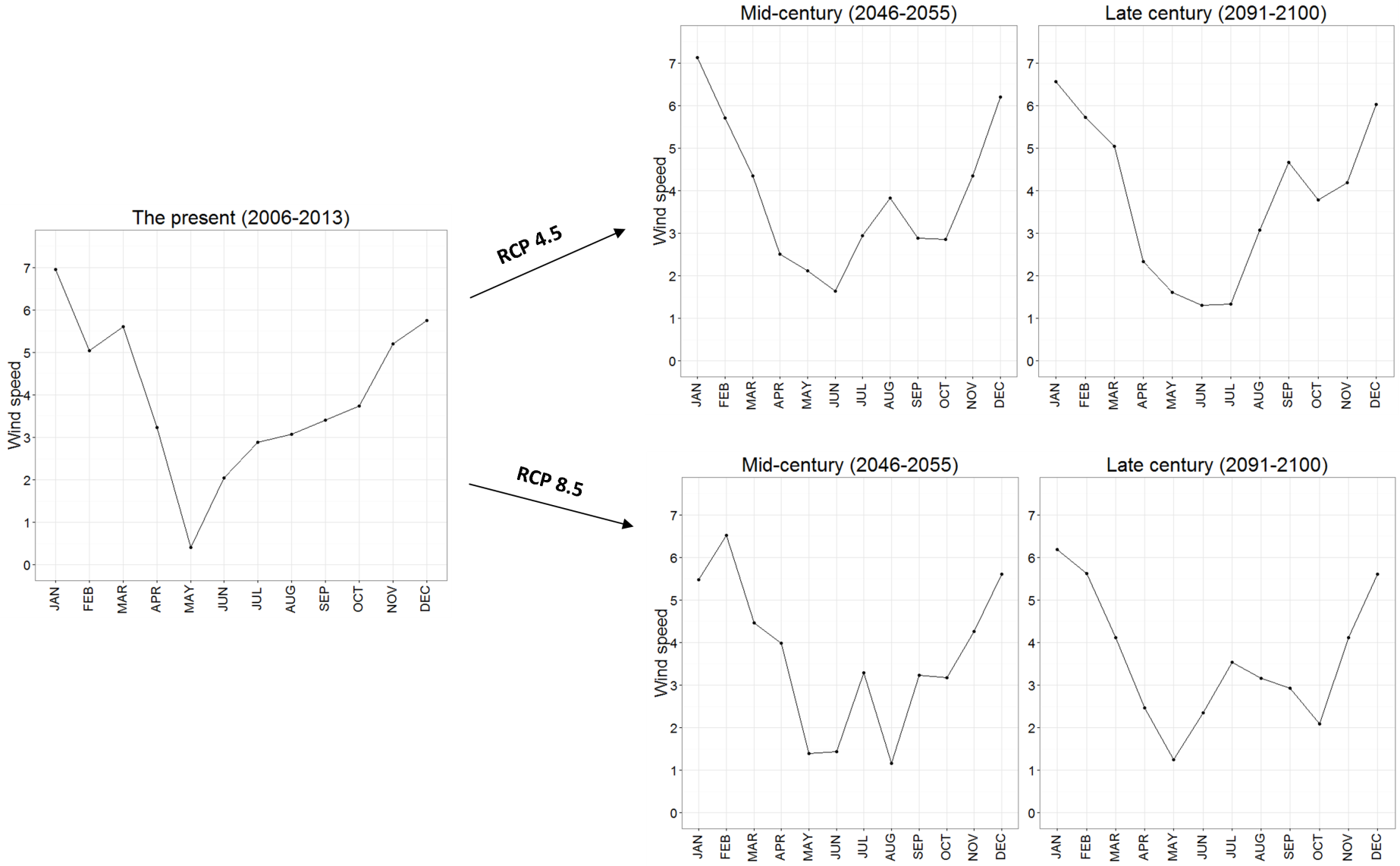 